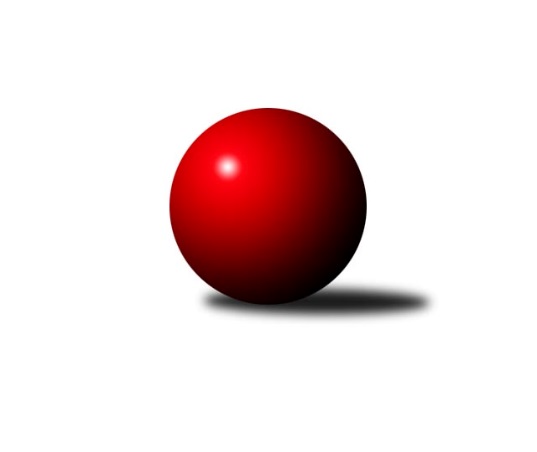 Č.10Ročník 2019/2020	27.4.2024 3. KLM A 2019/2020Statistika 10. kolaTabulka družstev:		družstvo	záp	výh	rem	proh	skore	sety	průměr	body	plné	dorážka	chyby	1.	Kuželky Jiskra Hazlov	10	8	0	2	57.0 : 23.0 	(154.5 : 85.5)	3299	16	2201	1098	24.3	2.	TJ Lokomotiva Ústí n. L.	10	8	0	2	55.0 : 25.0 	(144.0 : 96.0)	3359	16	2246	1113	20.7	3.	TJ Elektrárny Kadaň	10	6	0	4	47.0 : 33.0 	(125.5 : 114.5)	3230	12	2193	1037	31.2	4.	TJ Kovohutě Příbram	10	6	0	4	41.5 : 38.5 	(128.5 : 111.5)	3275	12	2191	1084	27.8	5.	SK Žižkov Praha	10	5	1	4	36.0 : 44.0 	(102.5 : 137.5)	3248	11	2183	1066	29.8	6.	CB Dobřany B	10	4	2	4	41.0 : 39.0 	(120.0 : 120.0)	3257	10	2179	1078	28.3	7.	SK Škoda VS Plzeň	10	4	0	6	40.0 : 40.0 	(120.0 : 120.0)	3284	8	2187	1097	27	8.	SKK Bohušovice B	10	4	0	6	36.0 : 44.0 	(116.0 : 124.0)	3220	8	2172	1048	33.8	9.	SKK Rokycany B	10	4	0	6	34.0 : 46.0 	(110.0 : 130.0)	3183	8	2168	1015	33	10.	TJ Teplice Letná	10	4	0	6	32.5 : 47.5 	(110.0 : 130.0)	3225	8	2160	1065	33	11.	SKK Podbořany	10	3	1	6	34.0 : 46.0 	(113.0 : 127.0)	3163	7	2167	996	37	12.	TJ Slavoj Plzeň	10	2	0	8	26.0 : 54.0 	(96.0 : 144.0)	3157	4	2152	1004	33.2Tabulka doma:		družstvo	záp	výh	rem	proh	skore	sety	průměr	body	maximum	minimum	1.	Kuželky Jiskra Hazlov	6	5	0	1	38.0 : 10.0 	(97.0 : 47.0)	3369	10	3469	3311	2.	TJ Lokomotiva Ústí n. L.	4	4	0	0	27.0 : 5.0 	(68.0 : 28.0)	3445	8	3457	3430	3.	CB Dobřany B	5	3	2	0	26.0 : 14.0 	(66.0 : 54.0)	3431	8	3465	3376	4.	SKK Rokycany B	6	4	0	2	28.0 : 20.0 	(72.5 : 71.5)	3327	8	3491	3186	5.	TJ Elektrárny Kadaň	4	3	0	1	20.0 : 12.0 	(52.5 : 43.5)	3126	6	3182	3043	6.	SKK Podbořany	6	3	0	3	25.0 : 23.0 	(73.0 : 71.0)	3110	6	3198	3028	7.	SKK Bohušovice B	6	3	0	3	25.0 : 23.0 	(71.0 : 73.0)	3159	6	3230	3041	8.	TJ Kovohutě Příbram	4	2	0	2	16.0 : 16.0 	(51.5 : 44.5)	3204	4	3279	3153	9.	SK Škoda VS Plzeň	4	2	0	2	16.0 : 16.0 	(42.5 : 53.5)	3245	4	3363	3141	10.	SK Žižkov Praha	4	2	0	2	14.0 : 18.0 	(40.5 : 55.5)	3304	4	3355	3274	11.	TJ Slavoj Plzeň	6	2	0	4	19.0 : 29.0 	(62.5 : 81.5)	3204	4	3252	3136	12.	TJ Teplice Letná	5	1	0	4	13.5 : 26.5 	(50.5 : 69.5)	3286	2	3338	3237Tabulka venku:		družstvo	záp	výh	rem	proh	skore	sety	průměr	body	maximum	minimum	1.	TJ Lokomotiva Ústí n. L.	6	4	0	2	28.0 : 20.0 	(76.0 : 68.0)	3345	8	3437	3169	2.	TJ Kovohutě Příbram	6	4	0	2	25.5 : 22.5 	(77.0 : 67.0)	3289	8	3397	3111	3.	SK Žižkov Praha	6	3	1	2	22.0 : 26.0 	(62.0 : 82.0)	3237	7	3446	3036	4.	Kuželky Jiskra Hazlov	4	3	0	1	19.0 : 13.0 	(57.5 : 38.5)	3282	6	3349	3175	5.	TJ Teplice Letná	5	3	0	2	19.0 : 21.0 	(59.5 : 60.5)	3213	6	3332	3099	6.	TJ Elektrárny Kadaň	6	3	0	3	27.0 : 21.0 	(73.0 : 71.0)	3247	6	3368	3131	7.	SK Škoda VS Plzeň	6	2	0	4	24.0 : 24.0 	(77.5 : 66.5)	3291	4	3464	3115	8.	SKK Bohušovice B	4	1	0	3	11.0 : 21.0 	(45.0 : 51.0)	3236	2	3255	3202	9.	CB Dobřany B	5	1	0	4	15.0 : 25.0 	(54.0 : 66.0)	3222	2	3320	3130	10.	SKK Podbořany	4	0	1	3	9.0 : 23.0 	(40.0 : 56.0)	3152	1	3377	2994	11.	TJ Slavoj Plzeň	4	0	0	4	7.0 : 25.0 	(33.5 : 62.5)	3145	0	3223	3077	12.	SKK Rokycany B	4	0	0	4	6.0 : 26.0 	(37.5 : 58.5)	3147	0	3244	3038Tabulka podzimní části:		družstvo	záp	výh	rem	proh	skore	sety	průměr	body	doma	venku	1.	Kuželky Jiskra Hazlov	10	8	0	2	57.0 : 23.0 	(154.5 : 85.5)	3299	16 	5 	0 	1 	3 	0 	1	2.	TJ Lokomotiva Ústí n. L.	10	8	0	2	55.0 : 25.0 	(144.0 : 96.0)	3359	16 	4 	0 	0 	4 	0 	2	3.	TJ Elektrárny Kadaň	10	6	0	4	47.0 : 33.0 	(125.5 : 114.5)	3230	12 	3 	0 	1 	3 	0 	3	4.	TJ Kovohutě Příbram	10	6	0	4	41.5 : 38.5 	(128.5 : 111.5)	3275	12 	2 	0 	2 	4 	0 	2	5.	SK Žižkov Praha	10	5	1	4	36.0 : 44.0 	(102.5 : 137.5)	3248	11 	2 	0 	2 	3 	1 	2	6.	CB Dobřany B	10	4	2	4	41.0 : 39.0 	(120.0 : 120.0)	3257	10 	3 	2 	0 	1 	0 	4	7.	SK Škoda VS Plzeň	10	4	0	6	40.0 : 40.0 	(120.0 : 120.0)	3284	8 	2 	0 	2 	2 	0 	4	8.	SKK Bohušovice B	10	4	0	6	36.0 : 44.0 	(116.0 : 124.0)	3220	8 	3 	0 	3 	1 	0 	3	9.	SKK Rokycany B	10	4	0	6	34.0 : 46.0 	(110.0 : 130.0)	3183	8 	4 	0 	2 	0 	0 	4	10.	TJ Teplice Letná	10	4	0	6	32.5 : 47.5 	(110.0 : 130.0)	3225	8 	1 	0 	4 	3 	0 	2	11.	SKK Podbořany	10	3	1	6	34.0 : 46.0 	(113.0 : 127.0)	3163	7 	3 	0 	3 	0 	1 	3	12.	TJ Slavoj Plzeň	10	2	0	8	26.0 : 54.0 	(96.0 : 144.0)	3157	4 	2 	0 	4 	0 	0 	4Tabulka jarní části:		družstvo	záp	výh	rem	proh	skore	sety	průměr	body	doma	venku	1.	TJ Teplice Letná	0	0	0	0	0.0 : 0.0 	(0.0 : 0.0)	0	0 	0 	0 	0 	0 	0 	0 	2.	SKK Bohušovice B	0	0	0	0	0.0 : 0.0 	(0.0 : 0.0)	0	0 	0 	0 	0 	0 	0 	0 	3.	Kuželky Jiskra Hazlov	0	0	0	0	0.0 : 0.0 	(0.0 : 0.0)	0	0 	0 	0 	0 	0 	0 	0 	4.	SKK Rokycany B	0	0	0	0	0.0 : 0.0 	(0.0 : 0.0)	0	0 	0 	0 	0 	0 	0 	0 	5.	SKK Podbořany	0	0	0	0	0.0 : 0.0 	(0.0 : 0.0)	0	0 	0 	0 	0 	0 	0 	0 	6.	TJ Lokomotiva Ústí n. L.	0	0	0	0	0.0 : 0.0 	(0.0 : 0.0)	0	0 	0 	0 	0 	0 	0 	0 	7.	TJ Elektrárny Kadaň	0	0	0	0	0.0 : 0.0 	(0.0 : 0.0)	0	0 	0 	0 	0 	0 	0 	0 	8.	TJ Slavoj Plzeň	0	0	0	0	0.0 : 0.0 	(0.0 : 0.0)	0	0 	0 	0 	0 	0 	0 	0 	9.	SK Škoda VS Plzeň	0	0	0	0	0.0 : 0.0 	(0.0 : 0.0)	0	0 	0 	0 	0 	0 	0 	0 	10.	TJ Kovohutě Příbram	0	0	0	0	0.0 : 0.0 	(0.0 : 0.0)	0	0 	0 	0 	0 	0 	0 	0 	11.	CB Dobřany B	0	0	0	0	0.0 : 0.0 	(0.0 : 0.0)	0	0 	0 	0 	0 	0 	0 	0 	12.	SK Žižkov Praha	0	0	0	0	0.0 : 0.0 	(0.0 : 0.0)	0	0 	0 	0 	0 	0 	0 	0 Zisk bodů pro družstvo:		jméno hráče	družstvo	body	zápasy	v %	dílčí body	sety	v %	1.	Ondřej Bína 	Kuželky Jiskra Hazlov  	8	/	8	(100%)	23.5	/	32	(73%)	2.	Pavel Říhánek 	SK Škoda VS Plzeň  	8	/	8	(100%)	22	/	32	(69%)	3.	Tomáš Štraicher 	TJ Lokomotiva Ústí n. L.  	8	/	10	(80%)	28	/	40	(70%)	4.	Jakub Dařílek 	TJ Lokomotiva Ústí n. L.  	8	/	10	(80%)	28	/	40	(70%)	5.	Martin Zahálka st.	TJ Lokomotiva Ústí n. L.  	7	/	8	(88%)	21	/	32	(66%)	6.	Jan Hybš 	TJ Teplice Letná 	7	/	9	(78%)	22	/	36	(61%)	7.	David Hošek 	TJ Kovohutě Příbram  	7	/	10	(70%)	28.5	/	40	(71%)	8.	David Repčík 	Kuželky Jiskra Hazlov  	7	/	10	(70%)	28	/	40	(70%)	9.	Matěj Novák 	Kuželky Jiskra Hazlov  	7	/	10	(70%)	25	/	40	(63%)	10.	Karel Bučko 	TJ Elektrárny Kadaň 	7	/	10	(70%)	24.5	/	40	(61%)	11.	Josef Šálek 	TJ Lokomotiva Ústí n. L.  	7	/	10	(70%)	24	/	40	(60%)	12.	Josef Kašpar 	SK Žižkov Praha 	7	/	10	(70%)	23.5	/	40	(59%)	13.	Marcel Lukáš 	TJ Elektrárny Kadaň 	7	/	10	(70%)	23.5	/	40	(59%)	14.	Rudolf Hofmann 	SKK Podbořany  	7	/	10	(70%)	23.5	/	40	(59%)	15.	Dominik Novotný 	CB Dobřany B 	7	/	10	(70%)	23.5	/	40	(59%)	16.	Petr Harmáček 	TJ Slavoj Plzeň 	7	/	10	(70%)	22.5	/	40	(56%)	17.	Jan Koubský 	CB Dobřany B 	7	/	10	(70%)	20	/	40	(50%)	18.	Petr Svoboda 	SK Škoda VS Plzeň  	6	/	8	(75%)	21.5	/	32	(67%)	19.	Jaroslav Roj 	TJ Kovohutě Příbram  	6	/	8	(75%)	18	/	32	(56%)	20.	Martin Prokůpek 	SKK Rokycany B 	6	/	8	(75%)	16	/	32	(50%)	21.	Radek Šípek 	SKK Bohušovice B 	6	/	9	(67%)	19	/	36	(53%)	22.	Alexandr Trpišovský 	TJ Teplice Letná 	6	/	10	(60%)	26.5	/	40	(66%)	23.	Stanislav Novák 	Kuželky Jiskra Hazlov  	6	/	10	(60%)	24.5	/	40	(61%)	24.	Martin Provazník 	CB Dobřany B 	6	/	10	(60%)	24	/	40	(60%)	25.	Miroslav Repčík 	Kuželky Jiskra Hazlov  	6	/	10	(60%)	23	/	40	(58%)	26.	Josef Hořejší 	TJ Slavoj Plzeň 	6	/	10	(60%)	17	/	40	(43%)	27.	Pavel Honsa 	SKK Rokycany B 	5	/	6	(83%)	15	/	24	(63%)	28.	Michal Hrdina 	TJ Elektrárny Kadaň 	5	/	7	(71%)	16	/	28	(57%)	29.	Jaroslav Wagner 	SKK Podbořany  	5	/	8	(63%)	20	/	32	(63%)	30.	Jaroslav Chvojka 	SKK Bohušovice B 	5	/	8	(63%)	20	/	32	(63%)	31.	Tomáš Číž 	TJ Kovohutě Příbram  	5	/	9	(56%)	21	/	36	(58%)	32.	Jan Vacikar 	SK Škoda VS Plzeň  	5	/	9	(56%)	20.5	/	36	(57%)	33.	Pavel Stupka 	SKK Podbořany  	5	/	9	(56%)	18.5	/	36	(51%)	34.	Milan Slabý 	SKK Bohušovice B 	5	/	9	(56%)	17	/	36	(47%)	35.	Pavel Repčík 	Kuželky Jiskra Hazlov  	5	/	10	(50%)	25	/	40	(63%)	36.	Vladimír Šána 	SKK Podbořany  	5	/	10	(50%)	22	/	40	(55%)	37.	Milan Vrabec 	CB Dobřany B 	5	/	10	(50%)	21	/	40	(53%)	38.	Martin Vít 	SK Škoda VS Plzeň  	5	/	10	(50%)	20	/	40	(50%)	39.	Roman Pivoňka 	CB Dobřany B 	5	/	10	(50%)	19	/	40	(48%)	40.	Petr Dvořák 	TJ Elektrárny Kadaň 	5	/	10	(50%)	18.5	/	40	(46%)	41.	Lukáš Hanzlík 	TJ Teplice Letná 	5	/	10	(50%)	17	/	40	(43%)	42.	Milan Vicher 	SK Škoda VS Plzeň  	5	/	10	(50%)	17	/	40	(43%)	43.	Josef Hůda 	TJ Kovohutě Příbram  	4	/	6	(67%)	15	/	24	(63%)	44.	Luboš Kocmich 	SK Žižkov Praha 	4	/	6	(67%)	13.5	/	24	(56%)	45.	Josef Kreutzer 	TJ Slavoj Plzeň 	4	/	9	(44%)	18.5	/	36	(51%)	46.	Petr Fara 	SKK Rokycany B 	4	/	10	(40%)	20	/	40	(50%)	47.	Oldřich Hendl 	TJ Kovohutě Příbram  	3.5	/	8	(44%)	19	/	32	(59%)	48.	Tomáš Vrána 	TJ Lokomotiva Ústí n. L.  	3	/	4	(75%)	11	/	16	(69%)	49.	Miroslav Wedlich 	TJ Lokomotiva Ústí n. L.  	3	/	4	(75%)	11	/	16	(69%)	50.	Daniel Lukáš 	TJ Elektrárny Kadaň 	3	/	5	(60%)	11.5	/	20	(58%)	51.	Tomáš Charvát 	SKK Bohušovice B 	3	/	6	(50%)	10	/	24	(42%)	52.	Jaroslav Lefner 	TJ Elektrárny Kadaň 	3	/	6	(50%)	9	/	24	(38%)	53.	Petr Veverka 	SK Žižkov Praha 	3	/	7	(43%)	11	/	28	(39%)	54.	Martin Perníček 	SKK Bohušovice B 	3	/	8	(38%)	18	/	32	(56%)	55.	Ladislav Koláček 	SKK Bohušovice B 	3	/	8	(38%)	15.5	/	32	(48%)	56.	Pavel Holub 	SK Žižkov Praha 	3	/	8	(38%)	14.5	/	32	(45%)	57.	Martin Beran 	SK Žižkov Praha 	3	/	8	(38%)	14	/	32	(44%)	58.	Dominik Černý 	SKK Rokycany B 	3	/	9	(33%)	14.5	/	36	(40%)	59.	Jan Hák 	TJ Elektrárny Kadaň 	3	/	10	(30%)	17.5	/	40	(44%)	60.	Jan Salajka 	TJ Teplice Letná 	2.5	/	10	(25%)	19.5	/	40	(49%)	61.	Jiří Zetek 	SK Žižkov Praha 	2	/	3	(67%)	5	/	12	(42%)	62.	Jakub Harmáček 	TJ Slavoj Plzeň 	2	/	6	(33%)	10	/	24	(42%)	63.	Milan Grejtovský 	TJ Lokomotiva Ústí n. L.  	2	/	7	(29%)	12	/	28	(43%)	64.	Milan Findejs 	SK Škoda VS Plzeň  	2	/	7	(29%)	11	/	28	(39%)	65.	Lukáš Vacek 	SK Žižkov Praha 	2	/	7	(29%)	11	/	28	(39%)	66.	Stanislav Schuh 	SK Žižkov Praha 	2	/	7	(29%)	8	/	28	(29%)	67.	Luboš Řezáč 	TJ Kovohutě Příbram  	2	/	8	(25%)	13.5	/	32	(42%)	68.	Roman Filip 	SKK Bohušovice B 	2	/	8	(25%)	11	/	32	(34%)	69.	Martin Čistý 	TJ Kovohutě Příbram  	2	/	9	(22%)	11.5	/	36	(32%)	70.	Jindřich Formánek 	TJ Teplice Letná 	2	/	9	(22%)	11	/	36	(31%)	71.	Libor Bureš 	SKK Rokycany B 	2	/	10	(20%)	14.5	/	40	(36%)	72.	Jiří Opatrný 	TJ Slavoj Plzeň 	2	/	10	(20%)	14	/	40	(35%)	73.	Martin Procházka 	SKK Rokycany B 	1	/	1	(100%)	3	/	4	(75%)	74.	Ladislav Urban 	SKK Rokycany B 	1	/	1	(100%)	3	/	4	(75%)	75.	Karel Bouša 	TJ Teplice Letná 	1	/	1	(100%)	3	/	4	(75%)	76.	Jan Endršt 	SKK Rokycany B 	1	/	1	(100%)	3	/	4	(75%)	77.	Petr Haken 	Kuželky Jiskra Hazlov  	1	/	1	(100%)	3	/	4	(75%)	78.	Vojtěch Špelina 	SKK Rokycany B 	1	/	1	(100%)	3	/	4	(75%)	79.	Milan Fanta 	Kuželky Jiskra Hazlov  	1	/	1	(100%)	2.5	/	4	(63%)	80.	Jan Ambra 	TJ Elektrárny Kadaň 	1	/	1	(100%)	2.5	/	4	(63%)	81.	Petr Fabian 	TJ Lokomotiva Ústí n. L.  	1	/	1	(100%)	2	/	4	(50%)	82.	Jan Klíma 	SKK Bohušovice B 	1	/	2	(50%)	3	/	8	(38%)	83.	Petr Richtárech 	SKK Podbořany  	1	/	2	(50%)	2	/	8	(25%)	84.	Václav Šváb 	SKK Podbořany  	1	/	3	(33%)	5	/	12	(42%)	85.	Roman Drugda 	TJ Slavoj Plzeň 	1	/	3	(33%)	4	/	12	(33%)	86.	Pavel Andrlík ml.	SKK Rokycany B 	1	/	3	(33%)	3.5	/	12	(29%)	87.	Tadeáš Zeman 	SKK Podbořany  	1	/	4	(25%)	6.5	/	16	(41%)	88.	Vojtěch Havlík 	SKK Rokycany B 	1	/	5	(20%)	9.5	/	20	(48%)	89.	Vladislav Krusman 	SKK Podbořany  	1	/	5	(20%)	7.5	/	20	(38%)	90.	Ladislav Filek 	SK Škoda VS Plzeň  	1	/	5	(20%)	4	/	20	(20%)	91.	Jan Filip 	TJ Teplice Letná 	1	/	8	(13%)	8	/	32	(25%)	92.	Roman Lipchavský 	CB Dobřany B 	1	/	10	(10%)	12.5	/	40	(31%)	93.	Jan Neckář 	SK Žižkov Praha 	0	/	1	(0%)	2	/	4	(50%)	94.	Michal Müller 	SK Škoda VS Plzeň  	0	/	1	(0%)	2	/	4	(50%)	95.	Jan Holšan 	SKK Rokycany B 	0	/	1	(0%)	1	/	4	(25%)	96.	Jan Pešek 	TJ Slavoj Plzeň 	0	/	1	(0%)	1	/	4	(25%)	97.	Vladimír Chrpa 	SKK Bohušovice B 	0	/	1	(0%)	1	/	4	(25%)	98.	Karel Mašek 	TJ Slavoj Plzeň 	0	/	1	(0%)	0	/	4	(0%)	99.	Kamil Ausbuher 	SKK Podbořany  	0	/	2	(0%)	2	/	8	(25%)	100.	Josef Jiřinský 	TJ Teplice Letná 	0	/	2	(0%)	2	/	8	(25%)	101.	Kamil Srkal 	SKK Podbořany  	0	/	3	(0%)	2	/	12	(17%)	102.	Ladislav Moulis 	SKK Rokycany B 	0	/	4	(0%)	4	/	16	(25%)	103.	Václav Hranáč 	TJ Slavoj Plzeň 	0	/	10	(0%)	9	/	40	(23%)Průměry na kuželnách:		kuželna	průměr	plné	dorážka	chyby	výkon na hráče	1.	CB Dobřany, 1-4	3413	2285	1128	28.4	(569.0)	2.	TJ Lokomotiva Ústí nad Labem, 1-4	3340	2234	1105	25.1	(556.7)	3.	SK Žižkov Praha, 1-4	3326	2234	1091	29.0	(554.3)	4.	TJ Teplice Letná, 1-4	3321	2197	1124	26.5	(553.6)	5.	SKK Rokycany, 1-4	3301	2221	1080	34.1	(550.3)	6.	Hazlov, 1-4	3296	2203	1093	25.9	(549.5)	7.	SK Škoda VS Plzeň, 1-4	3245	2179	1065	28.3	(540.9)	8.	TJ Slavoj Plzeň, 1-4	3234	2182	1052	32.0	(539.1)	9.	TJ Fezko Strakonice, 1-4	3179	2143	1036	31.6	(529.9)	10.	Bohušovice, 1-4	3140	2118	1021	32.3	(523.4)	11.	Podbořany, 1-4	3111	2110	1001	32.0	(518.6)Nejlepší výkony na kuželnách:CB Dobřany, 1-4CB Dobřany B	3465	3. kolo	Roman Pivoňka 	CB Dobřany B	660	3. koloCB Dobřany B	3462	9. kolo	Jaroslav Wagner 	SKK Podbořany 	634	7. koloSK Žižkov Praha	3446	3. kolo	Stanislav Schuh 	SK Žižkov Praha	621	3. koloCB Dobřany B	3443	1. kolo	Martin Provazník 	CB Dobřany B	621	1. koloTJ Lokomotiva Ústí n. L. 	3428	1. kolo	Josef Šálek 	TJ Lokomotiva Ústí n. L. 	612	1. koloCB Dobřany B	3407	5. kolo	Milan Vrabec 	CB Dobřany B	610	5. koloTJ Kovohutě Příbram 	3384	5. kolo	Milan Vrabec 	CB Dobřany B	607	7. koloSKK Podbořany 	3377	7. kolo	Dominik Novotný 	CB Dobřany B	604	9. koloCB Dobřany B	3376	7. kolo	Rudolf Hofmann 	SKK Podbořany 	597	7. koloKuželky Jiskra Hazlov 	3349	9. kolo	Martin Provazník 	CB Dobřany B	597	7. koloTJ Lokomotiva Ústí nad Labem, 1-4TJ Lokomotiva Ústí n. L. 	3457	5. kolo	Jakub Dařílek 	TJ Lokomotiva Ústí n. L. 	631	5. koloTJ Lokomotiva Ústí n. L. 	3448	3. kolo	Tomáš Štraicher 	TJ Lokomotiva Ústí n. L. 	623	3. koloTJ Lokomotiva Ústí n. L. 	3446	7. kolo	Tomáš Štraicher 	TJ Lokomotiva Ústí n. L. 	613	7. koloTJ Lokomotiva Ústí n. L. 	3430	9. kolo	Jakub Dařílek 	TJ Lokomotiva Ústí n. L. 	608	3. koloSK Škoda VS Plzeň 	3354	5. kolo	Martin Vít 	SK Škoda VS Plzeň 	603	5. koloTJ Elektrárny Kadaň	3207	3. kolo	Milan Vicher 	SK Škoda VS Plzeň 	596	5. koloSKK Bohušovice B	3202	7. kolo	Milan Grejtovský 	TJ Lokomotiva Ústí n. L. 	585	9. koloTJ Slavoj Plzeň	3176	9. kolo	Tomáš Vrána 	TJ Lokomotiva Ústí n. L. 	585	7. kolo		. kolo	Miroslav Wedlich 	TJ Lokomotiva Ústí n. L. 	584	3. kolo		. kolo	Jakub Dařílek 	TJ Lokomotiva Ústí n. L. 	584	9. koloSK Žižkov Praha, 1-4SK Škoda VS Plzeň 	3464	7. kolo	Tomáš Štraicher 	TJ Lokomotiva Ústí n. L. 	628	4. koloTJ Lokomotiva Ústí n. L. 	3437	4. kolo	Pavel Říhánek 	SK Škoda VS Plzeň 	616	7. koloSK Žižkov Praha	3355	2. kolo	Jakub Dařílek 	TJ Lokomotiva Ústí n. L. 	603	4. koloSK Žižkov Praha	3307	7. kolo	Jan Vacikar 	SK Škoda VS Plzeň 	592	7. koloSK Žižkov Praha	3279	9. kolo	Josef Šálek 	TJ Lokomotiva Ústí n. L. 	589	4. koloSK Žižkov Praha	3274	4. kolo	Josef Kašpar 	SK Žižkov Praha	587	2. koloSKK Bohušovice B	3248	9. kolo	Martin Vít 	SK Škoda VS Plzeň 	583	7. koloSKK Rokycany B	3244	2. kolo	Pavel Holub 	SK Žižkov Praha	579	9. kolo		. kolo	Josef Kašpar 	SK Žižkov Praha	578	4. kolo		. kolo	Luboš Kocmich 	SK Žižkov Praha	575	2. koloTJ Teplice Letná, 1-4TJ Lokomotiva Ústí n. L. 	3424	2. kolo	Jan Hybš 	TJ Teplice Letná	617	2. koloSK Žižkov Praha	3394	6. kolo	David Hošek 	TJ Kovohutě Příbram 	615	10. koloTJ Elektrárny Kadaň	3368	4. kolo	Jakub Dařílek 	TJ Lokomotiva Ústí n. L. 	608	2. koloTJ Teplice Letná	3338	8. kolo	Josef Kašpar 	SK Žižkov Praha	605	6. koloTJ Kovohutě Příbram 	3321	10. kolo	Lukáš Hanzlík 	TJ Teplice Letná	592	8. koloTJ Teplice Letná	3318	2. kolo	Tomáš Štraicher 	TJ Lokomotiva Ústí n. L. 	584	2. koloTJ Teplice Letná	3290	6. kolo	Luboš Kocmich 	SK Žižkov Praha	581	6. koloSK Škoda VS Plzeň 	3276	8. kolo	Lukáš Hanzlík 	TJ Teplice Letná	581	10. koloTJ Teplice Letná	3247	10. kolo	Alexandr Trpišovský 	TJ Teplice Letná	580	2. koloTJ Teplice Letná	3237	4. kolo	Martin Zahálka st.	TJ Lokomotiva Ústí n. L. 	578	2. koloSKK Rokycany, 1-4SKK Rokycany B	3491	9. kolo	Ladislav Urban 	SKK Rokycany B	608	9. koloSKK Rokycany B	3385	10. kolo	Martin Procházka 	SKK Rokycany B	607	1. koloSK Škoda VS Plzeň 	3369	3. kolo	Libor Bureš 	SKK Rokycany B	596	9. koloSKK Rokycany B	3368	7. kolo	Jaroslav Chvojka 	SKK Bohušovice B	595	5. koloSKK Rokycany B	3334	5. kolo	Petr Fara 	SKK Rokycany B	593	10. koloCB Dobřany B	3320	10. kolo	Jan Endršt 	SKK Rokycany B	593	5. koloTJ Teplice Letná	3281	9. kolo	Martin Prokůpek 	SKK Rokycany B	592	9. koloSKK Bohušovice B	3237	5. kolo	Vojtěch Špelina 	SKK Rokycany B	590	10. koloTJ Elektrárny Kadaň	3227	1. kolo	Pavel Říhánek 	SK Škoda VS Plzeň 	589	3. koloTJ Slavoj Plzeň	3223	7. kolo	Petr Fara 	SKK Rokycany B	582	3. koloHazlov, 1-4Kuželky Jiskra Hazlov 	3469	8. kolo	Tomáš Štraicher 	TJ Lokomotiva Ústí n. L. 	613	10. koloTJ Kovohutě Příbram 	3397	3. kolo	Matěj Novák 	Kuželky Jiskra Hazlov 	597	8. koloKuželky Jiskra Hazlov 	3385	1. kolo	Pavel Repčík 	Kuželky Jiskra Hazlov 	596	8. koloKuželky Jiskra Hazlov 	3377	10. kolo	Ondřej Bína 	Kuželky Jiskra Hazlov 	595	7. koloKuželky Jiskra Hazlov 	3348	7. kolo	David Hošek 	TJ Kovohutě Příbram 	592	3. koloKuželky Jiskra Hazlov 	3324	3. kolo	David Repčík 	Kuželky Jiskra Hazlov 	591	5. koloTJ Lokomotiva Ústí n. L. 	3312	10. kolo	Luboš Řezáč 	TJ Kovohutě Příbram 	591	3. koloKuželky Jiskra Hazlov 	3311	5. kolo	Matěj Novák 	Kuželky Jiskra Hazlov 	585	7. koloSKK Rokycany B	3197	8. kolo	Petr Haken 	Kuželky Jiskra Hazlov 	584	10. koloSKK Podbořany 	3178	5. kolo	Ondřej Bína 	Kuželky Jiskra Hazlov 	583	8. koloSK Škoda VS Plzeň, 1-4SK Škoda VS Plzeň 	3363	6. kolo	Petr Svoboda 	SK Škoda VS Plzeň 	591	4. koloSK Škoda VS Plzeň 	3290	4. kolo	Milan Vicher 	SK Škoda VS Plzeň 	587	6. koloKuželky Jiskra Hazlov 	3273	2. kolo	Jan Vacikar 	SK Škoda VS Plzeň 	585	6. koloCB Dobřany B	3263	4. kolo	Jan Vacikar 	SK Škoda VS Plzeň 	585	4. koloTJ Kovohutě Příbram 	3225	9. kolo	Ondřej Bína 	Kuželky Jiskra Hazlov 	571	2. koloTJ Elektrárny Kadaň	3224	6. kolo	Martin Vít 	SK Škoda VS Plzeň 	566	2. koloSK Škoda VS Plzeň 	3185	9. kolo	Milan Vrabec 	CB Dobřany B	563	4. koloSK Škoda VS Plzeň 	3141	2. kolo	Martin Vít 	SK Škoda VS Plzeň 	563	9. kolo		. kolo	Martin Provazník 	CB Dobřany B	561	4. kolo		. kolo	Petr Svoboda 	SK Škoda VS Plzeň 	560	9. koloTJ Slavoj Plzeň, 1-4TJ Teplice Letná	3332	5. kolo	Jan Hybš 	TJ Teplice Letná	600	5. koloKuželky Jiskra Hazlov 	3331	6. kolo	Alexandr Trpišovský 	TJ Teplice Letná	595	5. koloTJ Elektrárny Kadaň	3326	10. kolo	Ondřej Bína 	Kuželky Jiskra Hazlov 	583	6. koloSKK Bohušovice B	3255	3. kolo	Josef Hořejší 	TJ Slavoj Plzeň	583	10. koloTJ Slavoj Plzeň	3252	6. kolo	Petr Harmáček 	TJ Slavoj Plzeň	579	6. koloTJ Slavoj Plzeň	3250	8. kolo	Miroslav Repčík 	Kuželky Jiskra Hazlov 	577	6. koloTJ Slavoj Plzeň	3237	10. kolo	Jaroslav Chvojka 	SKK Bohušovice B	574	3. koloCB Dobřany B	3233	8. kolo	Radek Šípek 	SKK Bohušovice B	573	3. koloTJ Slavoj Plzeň	3183	5. kolo	Petr Dvořák 	TJ Elektrárny Kadaň	573	10. koloTJ Slavoj Plzeň	3163	1. kolo	Jiří Opatrný 	TJ Slavoj Plzeň	570	3. koloTJ Fezko Strakonice, 1-4TJ Lokomotiva Ústí n. L. 	3298	6. kolo	Jaroslav Roj 	TJ Kovohutě Příbram 	589	6. koloTJ Kovohutě Příbram 	3279	6. kolo	Tomáš Štraicher 	TJ Lokomotiva Ústí n. L. 	582	6. koloSK Žižkov Praha	3208	8. kolo	Jaroslav Roj 	TJ Kovohutě Příbram 	575	4. koloTJ Kovohutě Příbram 	3200	4. kolo	Jakub Dařílek 	TJ Lokomotiva Ústí n. L. 	572	6. koloTJ Kovohutě Příbram 	3184	8. kolo	Josef Hůda 	TJ Kovohutě Příbram 	571	8. koloTJ Kovohutě Příbram 	3153	2. kolo	Jiří Zetek 	SK Žižkov Praha	571	8. koloTJ Slavoj Plzeň	3077	2. kolo	Tomáš Číž 	TJ Kovohutě Příbram 	565	8. koloSKK Rokycany B	3038	4. kolo	David Hošek 	TJ Kovohutě Příbram 	563	8. kolo		. kolo	David Hošek 	TJ Kovohutě Příbram 	561	2. kolo		. kolo	Milan Grejtovský 	TJ Lokomotiva Ústí n. L. 	561	6. koloBohušovice, 1-4SKK Bohušovice B	3230	2. kolo	Radek Šípek 	SKK Bohušovice B	593	2. koloSKK Bohušovice B	3196	8. kolo	Radek Šípek 	SKK Bohušovice B	590	8. koloSKK Bohušovice B	3183	10. kolo	Radek Šípek 	SKK Bohušovice B	578	4. koloKuželky Jiskra Hazlov 	3175	4. kolo	Alexandr Trpišovský 	TJ Teplice Letná	576	1. koloSK Škoda VS Plzeň 	3166	10. kolo	Ladislav Koláček 	SKK Bohušovice B	565	10. koloCB Dobřany B	3165	6. kolo	Radek Šípek 	SKK Bohušovice B	563	6. koloSKK Bohušovice B	3152	4. kolo	Jan Vacikar 	SK Škoda VS Plzeň 	561	10. koloSKK Bohušovice B	3151	6. kolo	Martin Vít 	SK Škoda VS Plzeň 	557	10. koloTJ Elektrárny Kadaň	3131	8. kolo	Martin Provazník 	CB Dobřany B	554	6. koloTJ Teplice Letná	3099	1. kolo	Rudolf Hofmann 	SKK Podbořany 	552	2. koloPodbořany, 1-4SKK Podbořany 	3198	4. kolo	Jaroslav Wagner 	SKK Podbořany 	597	4. koloTJ Teplice Letná	3185	3. kolo	Jakub Dařílek 	TJ Lokomotiva Ústí n. L. 	583	8. koloTJ Elektrárny Kadaň	3182	2. kolo	Jaroslav Roj 	TJ Kovohutě Příbram 	566	1. koloTJ Lokomotiva Ústí n. L. 	3169	8. kolo	Martin Beran 	SK Žižkov Praha	555	5. koloTJ Elektrárny Kadaň	3164	7. kolo	Jaroslav Wagner 	SKK Podbořany 	555	3. koloSKK Podbořany 	3147	6. kolo	Jaroslav Roj 	TJ Kovohutě Příbram 	554	7. koloCB Dobřany B	3130	2. kolo	Marcel Lukáš 	TJ Elektrárny Kadaň	550	9. koloTJ Kovohutě Příbram 	3122	1. kolo	Rudolf Hofmann 	SKK Podbořany 	548	9. koloSKK Podbořany 	3121	8. kolo	Lukáš Hanzlík 	TJ Teplice Letná	548	3. koloTJ Elektrárny Kadaň	3116	9. kolo	Jan Hybš 	TJ Teplice Letná	548	3. koloČetnost výsledků:	8.0 : 0.0	4x	7.0 : 1.0	6x	6.0 : 2.0	16x	5.0 : 3.0	8x	4.0 : 4.0	2x	3.5 : 4.5	1x	3.0 : 5.0	7x	2.0 : 6.0	10x	1.0 : 7.0	5x	0.0 : 8.0	1x